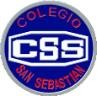 Colegio San Sebastián Santiago CentroProfesora Eva Carrillo P.LISTA DE ÚTILES ESCOLARESCUARTO AÑO BÁSICO 2021       En el estuche debe venir:2 Lápices  grafito Nº 2 , 1 Tijera, 1 Goma, 1 Sacapuntas, 1 Pegamento en barra (Stickfix), 1 Regla de 20 cms, 1 Caja de lápices de colores, 1 lápiz bicolor ( rojo- azul), destacador.Mochila, sin ruedas.Lecturas complementariasASIGNATURAMATERIALESLenguaje y Comunicación.1 Cuaderno 80 hojas tamaño college caligrafía horizontal, Lenguaje, forro rojo.Matemática1 Cuaderno 80 hojas tamaño college cuadriculado, Matemática, forro azulCiencias Naturales1 Cuaderno 80 hojas tamaño college caligrafía horizontal, C. Naturales, forro verdeHistoria,	Geografía	y	Cs. Sociales1 Cuaderno 80 hojas tamaño college caligrafía horizontal, Historia, forro rosado.Artes1 Cuaderno 80 hojas Croquis tamaño College, Ed. Artística, forro naranjo.Religión1 Cuaderno 80 hojas tamaño college caligrafía horizontal, Religión, forro amarillo.Tecnología1 Cuaderno 80 hojas tamaño college caligrafía horizontal, Tecnología, forro café.Inglés1 Cuaderno 80 hojas tamaño college cuadriculado, Inglés, forro blancoMúsica1 Cuaderno 80 hojas tamaño college cuadriculado, Música, forro plomo. 1 Flauta dulce con limpiador , metalofono cromático, melódica etc. MesTituloAutorEditorialMarzoSeguiremos siendo amigosPaula DanzigerAlfaguaraABRILBartolo y los Cocodrilo MágicosMauricio ParedesSantillana Infantil.MAYOAmigos del almaElvira LindoAlfaguaraJUNIOEl lugar más bonito del mundoAnn CameronAlfaguaraJULIOLectura libre Considerar texto adecuado a la edad.AGOSTOBarcos que vuelanPaula CarrascoAlfaguaraSEPTIEMBRELa cabaña en el árbolGillian CrossAlfaguaraOCTUBREAmigo se escribe con HM. Fernanda HerediaTorre de papel